§2547.  Calculation of paid-up annuity benefitsFor contracts which do not provide cash surrender benefits, the present value of any paid-up annuity benefit available as a nonforfeiture option at any time prior to maturity shall not be less than the present value of that portion of the maturity value of the paid-up annuity benefit provided under the contract arising from considerations paid prior to the time the contract is surrendered in exchange for, or changed to, a deferred paid-up annuity, the present value being calculated for the period prior to the maturity date on the basis of the interest rate specified in the contract for accumulating the net considerations to determine the maturity value, and increased by existing additional amounts credited by the insurer to the contract. For contracts which do not provide any death benefits prior to the commencement of any annuity payments, the present values shall be calculated on the basis of the interest rate and the mortality table specified in the contract for determining the maturity value of the paid-up annuity benefit. In no event shall the present value of a paid-up annuity benefit be less than the minimum nonforfeiture amount at that time.  [PL 1979, c. 442, §4 (NEW).]SECTION HISTORYPL 1979, c. 442, §4 (NEW). The State of Maine claims a copyright in its codified statutes. If you intend to republish this material, we require that you include the following disclaimer in your publication:All copyrights and other rights to statutory text are reserved by the State of Maine. The text included in this publication reflects changes made through the First Regular and First Special Session of the 131st Maine Legislature and is current through November 1. 2023
                    . The text is subject to change without notice. It is a version that has not been officially certified by the Secretary of State. Refer to the Maine Revised Statutes Annotated and supplements for certified text.
                The Office of the Revisor of Statutes also requests that you send us one copy of any statutory publication you may produce. Our goal is not to restrict publishing activity, but to keep track of who is publishing what, to identify any needless duplication and to preserve the State's copyright rights.PLEASE NOTE: The Revisor's Office cannot perform research for or provide legal advice or interpretation of Maine law to the public. If you need legal assistance, please contact a qualified attorney.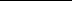 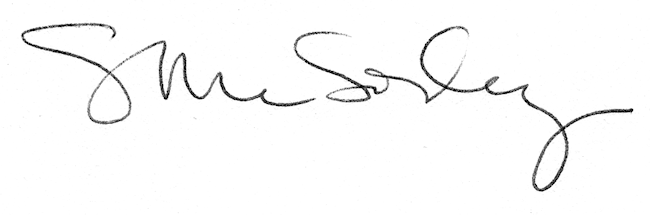 